									新陸協発第136号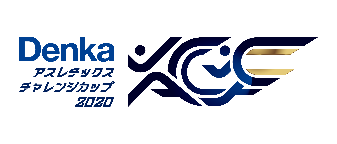 							　　　　2024年3月吉日所属長　様 　　一般財団法人新潟陸上競技協会						　　　　　　　　　　     　会　長　大橋　誠五（公印省略）第54回北陸実業団陸上競技選手権大会 兼 2024HOKURIKUスタートアップ競技会競技役員の委嘱について（依頼）春陽の候、ますますご清祥のこととお喜び申し上げます。平素は本協会に格別のご協力を賜り厚く御礼申し上げます。	さて、標記大会を下記のとおり開催いたします。つきましては、競技会の運営に万全を期する為、貴所属　　　　　　　　　　　様を競技役員としてご派遣いただきたく、格段のご配慮を賜りますようお願い申し上げます。記1主　　催　　北陸実業団陸上競技連盟  一般財団法人新潟陸上競技協会2共　　催　　新潟実業団陸上競技連盟3主　　管　　一般財団法人新潟陸上競技協会4後　　援　　新潟県　新潟市　新潟市教育委員会　公益財団法人新潟県スポーツ協会 他5協　  力　　新潟大学陸上競技部　新潟大学医学部陸上競技部　新潟医療福祉大学陸上競技部 他6期　　日　　2024年4月6日（土）・7日（日）　7会　　場　　新潟市陸上競技場　8時　　間　　競技役員受付　7:30～8:30 / 主任級打合せ8:10～ / 各部署打合せ 8:30～競技開始　4/6（土）10:00 / 4/7（日） 9:30競技終了　4/6（土）16:30 / 4/7（日）16:00(予定)9そ の 他	     本協会で傷害保険に加入いたします。新陸協発第136号の2							　　　　2024年3月吉日                          様                            一般財団法人新潟陸上競技協会						　　　　　　　　　　     　会　長　大橋　誠五　　　　　　　　　　　　　　　　　　　　　　　　　　　　　　　　　　　　　      （公印省略）第54回北陸実業団陸上競技選手権大会 兼 2024HOKURIKUスタートアップ競技会競技役員の委嘱について（依頼）春陽の候、ますますご清祥のこととお喜び申し上げます。平素は本協会に格別のご協力を賜り厚く御礼申し上げます。	さて、標記大会を下記のとおり開催いたします。つきましては、競技会の運営に万全を期する為、競技役員としてご委嘱申し上げます。年度初めのご多忙時期と存じますが、本大会の運営にご協力を賜りますようお願い申し上げます。記　1 競技役員名　 ＿＿＿＿＿＿＿＿＿＿＿＿※別紙競技役員一覧のとおり2主　　催　　北陸実業団陸上競技連盟　一般財団法人新潟陸上競技協会3共　　催　　新潟実業団陸上競技連盟4主　　管　　一般財団法人新潟陸上競技協会5後　　援　　新潟県　新潟市　新潟市教育委員会　公益財団法人新潟県スポーツ協会 他6協　  力　　新潟大学陸上競技部　新潟大学医学部陸上競技部　新潟医療福祉大学陸上競技部 他7期　　日　　2024年4月6日（土）・7日（日）　8会　　場　　新潟市陸上競技場　9時　　間　   競技役員受付　7:30～8:30 / 主任級打合せ8:10～ / 各部署打合せ 8:30～競技開始　4/6（土）10:00 / 4/7（日） 9:30競技終了　4/6（土）16:30 / 4/7（日）16:00(予定)         　   ※競技役員数は潤沢ではない為、各部署で準備・片付けのご協力をお願いします10そ の 他	 (1)本協会で傷害保険に加入いたします。　　　　　   (2)他詳細は別紙『競技役員連絡事項』をご確認ください。